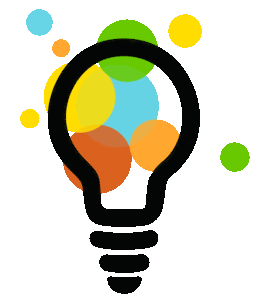 The purpose of this workbook is to provide a resource to further develop your skillset as a simulation educator. Associated with each of the Simulation Education 
Evidence-Based Best Practices sessions is a workbook that contains short self-learning activities and resources. Please take some time between sessions to apply what you learned. Prior to the next session, answers and explanations will be provided on the activities designed for each session.If you have any questions, please don’t hesitate to connect with us.Jane B. Paige PhD, RN, CNE, CHSE paige@msoe.eduLeslie Graham RN MN PhD(c) CNCC CHSE CCSNE leslie.graham@durhamcollege.ca Barbara Sittner PhD, RN, APRN-CNS, ANEF Barbara.Sittner@bryanhealth.orgCurricular Map TemplateCurricular Integration for Simulation-Based ExperiencesDetermine where you are at with curricular integration of simulation- based experiences:Adapted from Iwasiw, C. & Goldenberg, D. (2014). Curriculum development in nursing education. (3rd ed.). Jones and Bartlett.Accrediting Body Standard # Standard Statement: Standard # and Statement  Standard # Standard Statement: Standard # and Statement  Standard # Standard Statement: Standard # and Statement  SEMESTERCourseSimulationSkills CriteriaSelf AssessmentNeeds assessmentGaps Anticipate future of SBE (manikin based, AR, VR, other technology)Support for curricular integrationIdentify simulation championsList the resources required (human resources, space, identify courses)LeaderAppoint a leader knowledgeable in simulation pedagogyOrganizeLeadership/teamsStructure (simulation committee, decision-making, goals)Research Gather, analyze, and interpret data from multiple sources (student feedback from SBE, faculty feedback after SBE, stakeholder feedback, test scores)Consistent approachesPhilosophical approaches (simulation, education, organizational)Determine outcomesAbility of graduates at end of program (related to simulation-based experiences)Design curriculumIdentify courses for SBEScaffold the SBE over the entire programCurriculum mapping (program objectives, course outcomes, entry to practice competencies, regulatory standards)Implement curriculumConsistent approaches to SBE (process, debriefing, evaluation)Concurrent evaluation for refinement/redundancies (change similar SBE within the program, scale up or down with SBE)EvaluationOngoing formative evaluation (student feedback, faculty feedback)Internal evaluation (internal review/approval process; external review by regulatory or accrediting bodies)Process for responding to evaluation